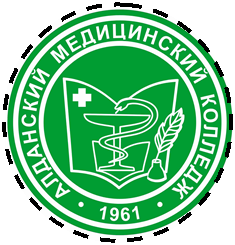 ПРИНЯТО      	            УТВЕРЖДЕНОНа заседании                                                                        Приказом №__________                      педагогического совета                                                        от «     » ________2019г.Протокол №___________                         	             Директор ГБПОУ РС(Я) «АМК»От «     »_________2019г.                                                          ____________Н.С. Миронов                                                              ПОЛОЖЕНИЕ О ПОРЯДКЕ предоставления полного государственного обеспечения и дополнительных гарантий по социальной поддержке детей-сирот и детей, оставшихся без попечения родителей, лиц из числа детей-сирот и детей, оставшихся без попечения родителей, лиц, потерявших в период обучения обоих родителей или единственного родителя, обучающихся по очной форме по основным профессиональным образовательным программам и по программам профессиональной подготовки по профессиям рабочих, должностям служащих за счет бюджетных ассигнований Республики Саха (Якутия)"2019ПОЛОЖЕНИЕ О ПОРЯДКЕ предоставления полного государственного обеспечения и дополнительных гарантий по социальной поддержке детей-сирот и детей, оставшихся без попечения родителей, лиц из числа детей-сирот и детей, оставшихся без попечения родителей, лиц, потерявших в период обучения обоих родителей или единственного родителя, обучающихся по очной форме по основным профессиональным образовательным программам и по программам профессиональной подготовки по профессиям рабочих, должностям служащих за счет бюджетных ассигнований Республики Саха (Якутия)"1. Общие положения1.1. Настоящее Положение устанавливает порядок предоставления полного государственного обеспечения и дополнительных гарантий по социальной поддержке детей-сирот и детей, оставшихся без попечения родителей, лиц из числа детей-сирот и детей, оставшихся без попечения родителей, лиц, потерявших в период обучения обоих родителей или единственного родителя, обучающихся по очной форме по основным профессиональным образовательным программам и по программам профессиональной подготовки по профессиям рабочих, должностям служащих (далее - образовательные программы) в государственном бюджетном профессиональном образовательном учреждении Республики Саха (Якутия) «Алданский медицинский колледж» (далее «Колледж») за счет бюджетных ассигнований Республики Саха (Якутия) (далее - Положение).1.2. Настоящее положение разработано в соответствии с:- Федеральным законом от 21 декабря 1996 г. N 159-ФЗ "О дополнительных гарантиях по социальной поддержке детей-сирот и детей, оставшихся без попечения родителей",- Федеральным законом от 29 декабря 2012 г. N 273-ФЗ "Об образовании в Российской Федерации", - Законом Республики Саха (Якутия) от 15 декабря 2014 г. 1401-З N 359-V "Об образовании в Республике Саха (Якутия)",- постановлением Правительства Республики Саха (Якутия) от 25 мая 2006 г. N 218 "О нормативных расходах на содержание учреждений образования, здравоохранения, культуры, социального обслуживания, физической культуры и спорта, получающих финансирование из государственного бюджета Республики Саха (Якутия)".- постановлением Правительства Республики Саха (Якутия) от декабря 2018 г. №352 "Об утверждении Порядка предоставления полного государственного обеспечения и дополнительных гарантий по социальной поддержке детей-сирот и детей, оставшихся без попечения родителей, лиц из числа детей-сирот и детей, оставшихся без попечения родителей, лиц, потерявших в период обучения обоих родителей или единственного родителя, обучающихся по очной форме по основным профессиональным образовательным программам и по программам профессиональной подготовки по профессиям рабочих, должностям служащих за счет бюджетных ассигнований Республики Саха (Якутия)"1.3. Информация о предоставлении дополнительных гарантий по социальной поддержке детей-сирот и детей, оставшихся без попечения родителей, лиц из числа детей-сирот и детей, оставшихся без попечения родителей, лиц, потерявших в период обучения обоих родителей или единственного родителя, размещается учебной частью колледжа в Единой государственной информационной системе социального обеспечения. Размещение и получение указанной информации в Единой государственной информационной системе социального обеспечения осуществляются в соответствии с Федеральными законами от 17 июля 1999 г. N 178-ФЗ "О государственной социальной помощи", от 27 июля 2006 г. N 152-ФЗ "О персональных данных".2. Дополнительные гарантии права на образование2.1. Получение детьми-сиротами и детьми, оставшимися без попечения родителей, лицами из числа детей-сирот и детей, оставшихся без попечения родителей, второго среднего профессионального образования по программе подготовки квалифицированных рабочих, служащих по очной форме обучения за счет средств государственного бюджета Республики Саха (Якутия) осуществляется в рамках государственных заданий на оказание государственных услуг (выполнение работ) колледжа. За детьми-сиротами и детьми, оставшимися без попечения родителей, лицами из числа детей-сирот и детей, оставшихся без попечения родителей, прошедшими профессиональное обучение в рамках освоения образовательных программ среднего общего образования, образовательных программ среднего профессионального образования, сохраняется право на однократное прохождение обучения по программам профессиональной подготовки по профессиям рабочих, должностям служащих по очной форме обучения за счет средств государственного бюджета Республики Саха (Якутия).2.2. Однократное прохождение обучения детьми-сиротами и детьми, оставшимися без попечения родителей, лицами из числа детей-сирот и детей, оставшихся без попечения родителей, по образовательным программам профессионального обучения по очной форме осуществляется за счет средств государственного бюджета Республики Саха (Якутия).2.3. Сведения о предыдущем уровне образования и документе об образовании и (или) документе об образовании и о квалификации, их подтверждающем, отражается в заявлении о приеме в колледж.2.4. Дети-сироты и дети, оставшиеся без попечения родителей, лица из числа детей-сирот и детей, оставшихся без попечения родителей, лица, потерявшие в период обучения обоих родителей или единственного родителя, обучающиеся по очной форме обучения по образовательным программам за счет средств государственного бюджета Республики Саха (Якутия), зачисляются на полное государственное обеспечение до завершения обучения по указанным образовательным программам.2.5. Дополнительные гарантии для детей-сирот и детей, оставшихся без попечения родителей, лиц из числа детей-сирот и детей, оставшихся без попечения родителей и лиц, потерявших в период обучения обоих родителей или единственного родителя, зачисленным на обучение, до достижения ими возраста 23 лет по очной форме обучения по образовательным программам осуществляются колледжем до завершения обучения по таким образовательным программам.2.6. Дети-сироты и дети, оставшиеся без попечения родителей, лица из числа детей-сирот и детей, оставшихся без попечения родителей, или их законные представители после зачисления в колледж представляют в образовательную организацию следующие документы:копию документа, удостоверяющего личность;оригинал документа, подтверждающий статус сироты либо оставшегося без попечения родителей;копию документа о получении первого среднего профессионального образования (при наличии);копию справки о выплате/невыплате денежных средств либо о получении/отсутствии натуральных выплат, получаемых при выпуске из образовательной организации: общеобразовательной организации (основное общее, среднее общее образование); образовательной организации среднего профессионального или высшего образования; специальной (коррекционной) образовательной организации для обучающихся, воспитанников с ограниченными возможностями здоровья; учреждения для детей-сирот и детей, оставшихся без попечения родителей (законных представителей) (при наличии);копию свидетельства о смерти родителей (при наличии); копию решения суда об установлении факта утраты лицом попечения родителей (при наличии);копию решения суда о лишении (ограничении) родительских прав (при наличии);копию решения суда о признании родителей безвестно отсутствующими или объявлении умершими (при наличии);копию решения суда о признании родителей недееспособными (ограничено дееспособными) (при наличии);копию документа о пребывании родителя в учреждении, исполняющем наказание в виде лишения свободы, либо нахождении в местах содержания под стражей подозреваемых и обвиняемых в совершении преступлений (при наличии);копию документа, подтверждающего наличие жилья/ либо извещения о постановке на учет в единый государственный реестр для обеспечения жилым помещением детей-сирот (при наличии);копию справки о выплатах опекуну или о прекращении производства выплат опекуну с указанием даты (при наличии);согласие на обработку персональных данных.Указанные документы представляются с предъявлением оригиналов этих документов в срок до 30 сентября текущего года. Оригиналы возвращаются сразу после сверки заявителю.2.7. Лица, потерявшие в период обучения обоих родителей или единственного родителя, представляют в образовательную организацию следующие документы:копию документа, удостоверяющего личность;копию свидетельства о смерти родителей;копию решения суда о признании матери (отца) умершей (им) (при наличии);копию справки, подтверждающей, что сведения об отце ребенка внесены в запись акта о рождении на основании заявления матери (при наличии);согласие на обработку персональных данных.Указанные документы представляются при предъявлении оригиналов этих документов не позднее трех месяцев со дня возникновения основания. Оригиналы документов возвращаются сразу после сверки заявителю.2.8. Колледж утверждает список обучающихся по очной форме обучения из числа детей-сирот и детей, оставшихся без попечения родителей, лиц из числа детей-сирот и детей, оставшихся без попечения родителей, лиц, потерявших в период обучения обоих родителей или единственного родителя, для постановки на полное государственное обеспечение на учебный год путем издания приказа не позднее 01 октября текущего года.Список корректируется приказом колледжа при отчислении обучающихся или потере обучающимися в период обучения обоих родителей или единственного родителя.2.9. Расходы колледжа на обеспечение дополнительных гарантий для детей-сирот и детей, оставшихся без попечения родителей, лиц из числа детей-сирот и детей, оставшихся без попечения родителей, лиц, потерявших в период обучения обоих родителей или единственного родителя, обучающихся по очной форме обучения, при обучении по образовательным программам до окончания ими колледжа ежегодно осуществляется на основе публичных обязательств колледжа.2.10. Детям-сиротам и детям, оставшимся без попечения родителей, лицам из числа детей-сирот и детей, оставшихся без попечения родителей, лицам, потерявшим в период обучения обоих родителей или единственного родителя, обучающимся по очной форме обучения по образовательным программам, колледжем, предусматриваются следующие государственные гарантии:выплата государственной социальной стипендии;выплата ежегодного пособия на приобретение учебной литературы и письменных принадлежностей;обеспечение бесплатным питанием, бесплатным комплектом одежды, обуви и мягким инвентарем;обеспечение бесплатным проездом в период обучения и один раз в год к месту жительства и обратно к месту учебы;обеспечение проживанием на период обучения;организация отдыха и оздоровления;выплата выпускникам единовременного денежного пособия и обеспечение бесплатным комплектом одежды, обуви, мягким инвентарем и оборудованием.2.11. Государственные гарантии обеспечиваются детям-сиротам и детям, оставшимся без попечения родителей, лицам из числа детей-сирот и детей, оставшихся без попечения родителей, со дня зачисления на обучение в образовательную организацию и до завершения обучения при предоставлении документов, указанных в пункте 2.6 настоящего Положения. Лицам, потерявшим в период обучения обоих родителей или единственного родителя, государственные гарантии обеспечиваются со дня возникновения оснований, но не ранее чем за 3 месяца до дня обращения за предоставлением государственных гарантий и до завершения указанными лицами обучения.При прекращении образовательных отношений досрочно в связи с отчислением из колледжа обеспечение государственных гарантий прекращается со дня издания приказа об отчислении.2.12. При предоставлении детям-сиротам и детям, оставшимся без попечения родителей, лицам из числа детей-сирот и детей, оставшихся без попечения родителей, лицам, потерявшим в период обучения обоих родителей или единственного родителя, обучающимся по очной форме обучения по образовательным программам за счет средств государственного бюджета Республики Саха (Якутия), академического отпуска по медицинским показаниям, отпуска по беременности и родам, отпуска по уходу за ребенком до достижения им возраста трех лет за ними на весь период данных отпусков сохраняется полное государственное обеспечение и выплачивается государственная социальная стипендия.3. Выплата государственной социальной стипендии3.1. Выплата государственной социальной стипендии детям-сиротам и детям, оставшимся без попечения родителей, лицам из числа детей-сирот и детей, оставшихся без попечения родителей, лицам, потерявшим в период обучения обоих родителей или единственного родителя, производится в соответствии с Порядком, утверждаемым Правительством Республики Саха (Якутия).3.2. Размер государственной социальной стипендии определяется колледжем, с учетом мнения совета студентов и выборного органа первичной профсоюзной организации (при наличии такого органа) в пределах средств, выделяемых колледжу, на стипендиальное обеспечение обучающихся (стипендиальный фонд), и не может быть меньше нормативов, утверждаемых Правительством Республики Саха (Якутия). Размер нормативов на государственную социальную стипендию определяется в полуторакратном размере норматива государственной академической стипендии, установленного решением Правительства Республики Саха (Якутия).3.3. Дети-сироты и дети, оставшиеся без попечения родителей, лица из числа детей-сирот и детей, оставшихся без попечения родителей, лица, потерявшие в период обучения обоих родителей или единственного родителя, обучающиеся по очной форме обучения по образовательным программам, получающие государственную социальную стипендию, имеют право на получение государственной академической стипендии на общих основаниях.4. Выплата ежегодного пособия на приобретение учебной литературы и письменных принадлежностей4.1. Выплата пособия на приобретение учебной литературы и письменных принадлежностей осуществляется в размере трехмесячной государственной социальной стипендии.4.2. Выплата пособия производится единовременно на основании приказа колледжа ежегодно до 01 ноября.4.3. Пособие предоставляется путем перечисления средств на лицевые счета обучающихся, открытые в кредитных организациях.4.4. Лицам, потерявшим в период обучения обоих родителей или единственного родителя, пособие выплачивается со дня возникновения оснований для выплаты пособия, но не ранее чем за 3 месяца до дня обращения за выплатой пособия и до завершения обучения.5. Обеспечение бесплатным питанием, бесплатным комплектом одежды, обуви и мягким инвентарем5.1. Обеспечение бесплатным питанием, бесплатным комплектом одежды, обуви и мягким инвентарем детей-сирот и детей, оставшихся без попечения родителей, лиц из числа детей-сирот и детей, оставшихся без попечения родителей, лиц, потерявших в период обучения обоих родителей или единственного родителя, обучающихся по очной форме обучения по образовательным программам, осуществляется колледжем в соответствии с пунктами 10.3 и 10.4 настоящего Порядка.5.2. Закупка товаров, услуг для обеспечения бесплатным питанием, бесплатным комплектом одежды, обуви и мягким инвентарем детей-сирот и детей, оставшихся без попечения родителей, лиц из числа детей-сирот и детей, оставшихся без попечения родителей, лиц, потерявших в период обучения обоих родителей или единственного родителя, обучающихся по очной форме обучения по образовательным программам в колледже, осуществляется в соответствии с законодательством Российской Федерации о контрактной системе в сфере закупок товаров, работ, услуг для обеспечения государственных и муниципальных нужд.5.3. При отсутствии в колледже горячего питания, либо при наличии только одноразового горячего питания, отсутствии или недостаточности организационных, кадровых, технических и иных возможностей, либо по заявлению обучающегося детям-сиротам и детям, оставшимся без попечения родителей, лицам из числа детей-сирот и детей, оставшихся без попечения родителей, лицам, потерявшим в период обучения обоих родителей или единственного родителя, обучающимся по очной форме обучения по образовательным программам, ежемесячно выдается денежная компенсация в соответствии с пунктом 10.4 настоящего Положения.5.4. Одежда и обувь являются предметами личного пользования и передаются в собственность детей-сирот и детей, оставшихся без попечения родителей, лиц из числа детей-сирот и детей, оставшихся без попечения родителей, лиц, потерявших в период обучения обоих родителей или единственного родителя, обучающихся по очной форме обучения по образовательным программам.5.5. Обеспечение детей-сирот и детей, оставшихся без попечения родителей, лиц из числа детей-сирот и детей, оставшихся без попечения родителей, лиц, потерявших в период обучения обоих родителей или единственного родителя, обучающихся по очной форме по образовательным программам, одеждой и обувью производится в соответствии с сезоном, а также размерами одежды и обуви.5.6. На основании письменного заявления обучающегося для обеспечения бесплатным питанием, бесплатным комплектом одежды, обуви и мягкого инвентаря выдается ежемесячно денежная компенсация путем перечисления средств на лицевой счет обучающегося, открытый в кредитной организации в соответствии с пунктом 10.3 настоящего Положения. Выплата денежной компенсации производится ежемесячно до 15 числа текущего месяца.6. Обеспечение бесплатным проездом в период обучения и один раз в год к месту жительства и обратно к месту учебы6.1. Дети-сироты и дети, оставшиеся без попечения родителей, лица из числа детей-сирот и детей, оставшихся без попечения родителей, лица, потерявшие в период обучения обоих родителей или единственного родителя, ежемесячно обеспечиваются колледжем проездом на городском, пригородном транспорте, в сельской местности на внутрирайонном транспорте (кроме такси).6.2. Обеспечение бесплатным проездом один раз в год к месту жительства и обратно к месту учебы детям-сиротам и детям, оставшимся без попечения родителей, лицам из числа детей-сирот и детей, оставшихся без попечения родителей, лицам, потерявшим в период обучения обоих родителей или единственного родителя, производится колледжем в случае проезда:железнодорожным транспортом - поездами дальнего следования в плацкартных вагонах в поездах любой категории, поездами пригородного сообщения;воздушным транспортом - самолетами в салоне экономического класса;морским транспортом - на местах IV категории кают судов транспортных линий;водным транспортом - на местах III категории кают судов транспортных маршрутов;автомобильным транспортом - автобусами по маршрутам регулярных перевозок в городском, пригородном и междугородном сообщении.6.3. На основании письменного заявления обучающегося производится денежная компенсация расходов, связанных с проездом на городском, пригородном транспорте, в сельской местности на внутрирайонном транспорте (кроме такси), в пределах стоимости проезда, а также проездом один раз в год к месту жительства и обратно к месту учебы железнодорожным, воздушным, водным и автомобильным транспортом (кроме такси), в том числе за пользование постельными принадлежностями, за комплекс услуг, включаемых в стоимость плацкарты, а также возмещаются установленные на транспорте дополнительные платы и сборы (за исключением добровольного страхового сбора, а также других дополнительных услуг, направленных на повышение комфортности пассажиров, в том числе изменение классности проездного документа (билета), расходов, связанных с доставкой проездных документов (билетов), переоформлением проездных документов (билетов) по инициативе пассажира, доставкой багажа, сдачей проездного документа (билета) в связи с отказом от поездки (полета) или опозданием на поезд, самолет, автобус, при предъявлении в колледж проездных документов (билетов) в течение месяца, следующего за месяцем проезда.6.4. Денежная компенсация предоставляется путем перечисления средств на лицевые счета обучающихся, открытые в кредитных организациях на основании письменного заявления.6.5. Предоставление денежной компенсации проездных расходов прекращается в случае предоставления неполных и (или) недостоверных сведений и документов, являющихся основанием для предоставления денежной компенсации проездных расходов. Колледж обязан при отказе в предоставлении денежной компенсации уведомить заявителя о принятом решении с указанием причин в течение 10 дней со дня поступления заявления.7. Обеспечение проживанием в период обучения7.1. При приеме на обучение колледж информирует поступающих о наличии общежития и количестве мест в общежитиях, выделяемых для поступающих.7.2. Детям-сиротам и детям, оставшимся без попечения родителей, лицам из числа детей-сирот и детей, оставшихся без попечения родителей, лицам, потерявшим в период обучения обоих родителей или единственного родителя, обучающимся по очной форме обучения по образовательным программам за счет средств государственного бюджета Республики Саха (Якутия), нуждающимся в жилых помещениях, предоставляется, при наличии, общежитие в первоочередном порядке на весь период обучения.7.3. Дети-сироты и дети, оставшиеся без попечения родителей, лица из числа детей-сирот и детей, оставшихся без попечения родителей, лица, потерявшие в период обучения обоих родителей или единственного родителя, обучающиеся по очной форме обучения по образовательным программам за счет средств государственного бюджета Республики Саха (Якутия) освобождаются от внесения платы за пользование жилым помещением (платы за наем) и платы за коммунальные услуги, вносимой нанимателями жилых помещений в общежитиях.7.4. Обучающиеся по согласию сторон могут проживать в организациях для детей-сирот и детей, оставшихся без попечения родителей, в период обучения в колледже.8. Организация отдыха и оздоровления8.1. Детям-сиротам и детям, оставшимся без попечения родителей, лицам из числа детей-сирот и детей, оставшихся без попечения родителей, лицам, потерявшим в период обучения обоих родителей или единственного родителя, образовательными организациями в первоочередном порядке предоставляются путевки в организации отдыха детей и их оздоровления (в санаторно-курортные организации - при наличии медицинских показаний), а также оплачивается проезд к месту лечения (отдыха) и обратно, не чаще одного раза в год.8.2. Дети-сироты и дети, оставшиеся без попечения родителей, лица из числа детей-сирот и детей, оставшихся без попечения родителей, не пользуются правом на санаторно-курортное лечение, в случае прохождения санаторно-курортного лечения по иным основаниям за счет средств государственного бюджета Республики Саха (Якутия) в течение текущего года.8.3. Денежная компенсация расходов при самостоятельном приобретении путевок в организации отдыха детей и их оздоровления и в санаторно-курортные организации предоставляется в размере и порядке, определяемых Правительством Республики Саха (Якутия).9. Выплата выпускникам единовременного денежного пособия и обеспечение бесплатным комплектом одежды, обуви, мягким инвентарем и оборудованием9.1. Выплата единовременного денежного пособия в размере пятисот рублей и обеспечение бесплатным комплектом одежды, обуви, мягким инвентарем и оборудованием производятся только один раз в соответствии с пунктами 9.2 и 9.3 настоящего Положения. После получения второго среднего профессионального образования данного уровня такие выплаты выплачиваются только в том случае, если после завершения очного обучения в соответствующей образовательной организации впервые выплата этих средств не производилась.9.2. Выплата единовременного денежного пособия производится в течение 5 рабочих дней со дня издания приказа об отчислении в связи с окончанием обучения.9.3. На основании письменного заявления выпускника колледжа производится выплата денежной компенсации на обеспечение бесплатным комплектом одежды, обуви, мягким инвентарем и оборудованием в соответствии с пунктами 10.3 и 10.4 настоящего Положения, или такая денежная компенсация может быть перечислена на счет или счета, открытые на имя выпускника в кредитных организациях, при условии, что указанные денежные средства, включая капитализированные (причисленные) проценты на их сумму, застрахованы в системе обязательного страхования вкладов физических лиц в банках Российской Федерации, и суммарный размер денежных средств, находящихся на счете или счетах в одном банке, не превышает предусмотренный Федеральным законом от 23 декабря 2003 г. N 177-ФЗ "О страховании вкладов физических лиц в банках Российской Федерации" размер возмещения по вкладам.9.4. За выпускниками колледжа сохраняются одежда и обувь, выданные им в период обучения.10. Финансовое обеспечение10.1. Предусмотренные настоящим Порядком дополнительные гарантии для детей-сирот и детей, оставшихся без попечения родителей, являются расходными обязательствами Республики Саха (Якутия).10.2. Бюджетные ассигнования предусматриваются в установленном порядке главному распорядителю бюджетных средств, в ведении которого находится колледж. 10.3. Нормы обеспечения за счет средств государственного бюджета Республики Саха (Якутия) бесплатным питанием, бесплатным комплектом одежды, обуви и мягким инвентарем детей-сирот и детей, оставшихся без попечения родителей, лиц из числа детей-сирот и детей, оставшихся без попечения родителей, лиц, потерявших в период обучения обоих родителей или единственного родителя, обучающихся по очной форме обучения по образовательным программам за счет средств государственного бюджета Республики Саха (Якутия), утверждаются постановлением Правительства Республики Саха (Якутия).10.4. Размеры государственных гарантий на обеспечение бесплатным питанием, бесплатным комплектом одежды, обуви и мягким инвентарем, выплату выпускникам единовременного денежного пособия и их обеспечение бесплатным комплектом одежды, обуви, мягким инвентарем и оборудованием, а также размеры их денежных компенсаций для детей-сирот и детей, оставшихся без попечения родителей, лиц из числа детей-сирот и детей, оставшихся без попечения родителей, лиц, потерявших в период обучения обоих родителей или единственного родителя, обучающихся по очной форме обучения по образовательным программам за счет средств государственного бюджета Республики Саха (Якутия), утверждаются приказом исполнительного органа государственной власти Республики Саха (Якутия) в сфере образования. Размер денежной компенсации на питание, комплект одежды, обуви, мягкого инвентаря и оборудования увеличивается ежегодно с 01 января на индекс потребительских цен, определяемый Правительством Республики Саха (Якутия).10.5. Колледж в соответствии с бюджетным законодательством Российской Федерации ведет учет средств, полученных из бюджета Республики Саха (Якутия). Главный бухгалтер колледжа ответственность за достоверность представленных главному распорядителю бюджетных средств сведений, за целевое использование выплат, указанных в настоящем постановлении.10.6. В случае использования колледжем выделенных средств не по целевому назначению соответствующие средства взыскиваются в государственный бюджет Республики Саха (Якутия) в порядке, установленном законодательством Российской Федерации.